Auf dieser Seite informieren wir Sie über die zur Nutzung des IServ Videokonferenztools erforderliche Verarbeitung von personenbezogenen Daten.Wer ist verantwortlich für die Verarbeitung der Daten meines Kindes?Verantwortlich ist die Schule: Libori - Grundschule         Schulleiterin Ulrike Poppinga			         Paderborner Str. 109, 44143 Dortmund			         Libori-Grundschule@stadtdo.deAn wen kann ich mich wenden, wenn ich Fragen zum Datenschutz habe?Fragen zum Datenschutz können Sie an den behördlich bestellten schulischen Datenschutzbeauftragten stellen: Bünyamin Demir, bünyamin.demir@libori-grundschule-edu.deZu welchem Zweck sollen die Daten meines Kindes verarbeitet werden?Die Verarbeitung ist erforderlich zur Nutzung des IServ Videokonferenztools, einer Videokonferenz-Plattform, zur Durchführung von Online-Unterrichtseinheiten in der Lerngruppe und individueller Betreuung und Beratung in Kleingruppen oder Einzeltreffen zwischen Schüler und Lehrkraft.Auf welcher Rechtsgrundlage erfolgt die Verarbeitung?Die Verarbeitung erfolgt auf der Grundlage Ihrer Einwilligung.Welche personenbezogenen Daten meines Kindes werden bei Teilnahme an einer IServ Videokonferenz verarbeitet?Bei der Teilnahme an einer Videokonferenz ohne eigenes Nutzerkonto werden neben Bild- und Tondaten, zusätzliche Daten zur Konferenz verarbeitet: Name des Raumes, IP Nummer des Teilnehmers und Informationen zum genutzten Endgerät. Je nach Nutzung der Funktionen in einer Videokonferenz fallen Inhalte von Chats, gesetzter Status, Eingaben bei Umfragen, Beiträge zum geteilten Whiteboard, durch Upload geteilte Dateien und Inhalte von Bildschirmfreigaben an. Eine Speicherung von Videokonferenzen und Inhalten durch die Schule erfolgt nicht.Wer hat Zugriff auf die personenbezogenen Daten meines Kindes?Alle Teilnehmer einer Videokonferenz haben je nach der Einwilligung Zugriff im Sinne von Sehen, Hören und Lesen auf Inhalte der Videokonferenz, Chats, geteilte Dateien, Bildschirmfreigaben und Beiträge auf Whiteboards. Der Anbieter hat Zugriff auf die verarbeiteten Daten nur im Rahmen der Auftragsverarbeitung und auf Weisung der Schulleitung.An wen werden die Daten meines Kindes übermittelt und wie lange werden diese Daten gespeichert?Unsere Videokonferenz-Instanz wird von IServ für uns betrieben. IServ verarbeitet die personenbezogenen Daten Ihres Kindes ausschließlich in unserem Auftrag. Demnach darf IServ sie nur entsprechend unserer Weisungen und für unsere Zwecke und nicht für eigene Zwecke nutzen, also weder für Werbung und auch nicht, um sie an Dritte weitergeben. Im Sinne des Datenschutzrechts findet somit keine Übermittlung statt.Die Schule speichert keine personenbezogenen Daten im Zusammenhang mit der Nutzung des IServ Videokonferenztools. Videokonferenzen und Chats werden nicht aufgezeichnet und weder durch Schule noch den Anbieter gespeichert. Die Inhalte von Chats, geteilte Dateien und Whiteboards werden in der Plattform gelöscht, sobald ein Konferenzraum geschlossen wird.An die Server der IServ GmbH werden Klarnamen der Teilnehmer, IP-Adressen, Browserkennungen, Berechtigungen, Videokonferenz-Raum-Einstellungen wie beispielsweise der Raumname und die Adresse sowie eine eindeutige Identifikationsnummer des IServs übermittelt. Auf dem Videokonferenz-Server haben die Benutzer die Möglichkeit, Daten in Form von Beteiligungen am virtuellen Whiteboard, Chat-Nachrichten, hochgeladenen Präsentationen und Notizen einzugeben. Außerdem fallen Metadaten wie Dauer der Videokonferenz und Zeitstempel zu Ereignissen wie dem Beitritt oder dem Verlassen einer Konferenz an.Diese Daten werden frühestens zum Ende der Videokonferenz und spätestens nach Ablauf von sieben Tagen gelöscht. Sicherungskopien dieser Daten werden nicht angelegt.Technische Information: Nehmen zu viele an einer Videokonferenz teil, kann es zu Stabilitätsproblemen kommen Neben der eigenen Bandbreite ist die Qualität der Konferenz auch von dem eigenen Netzwerk abhängig. Verwenden Sie möglichst eine Kabelverbindung zum Router und vermeiden Sie WLAN. Es ist Teilnehmern untersagt Videokonferenzen mitzuschneiden. Die Verwendung von Software, die den Bildschirminhalt oder die Videokonferenzen aufnimmt, stellt einen Verstoß gegen die DSGVO und das Recht am eigenen Bild dar.Sehr geehrte Erziehungsberechtigte,in Zeiten der eingeschränkten Beschulung in den Räumlichkeiten der Schule legen wir Wert auf den persönlichen Kontakt zu unseren Schülerinnen und Schülern. Dazu möchten wir eine Videokonferenz- Plattform nutzen, um Sitzungen innerhalb der Lerngruppen unter Leitung einer Lehrkraft abzuhalten, und für Ihr Kind Beratung und Unterstützung durch Lehrkräfte in Kleingruppen und im Vier-Augen-Gespräch zu ermöglichen. Nutzen werden wir dazu das IServ Videokonferenztool, eine Plattform, die in Deutschland von vielen Schulen und Universitäten genutzt wird. Sie kann über Computer, Smartphone und Tablet genutzt werden.Die Teilnahme an einer Videokonferenz erfordert nur das IServ-Nutzerkonto. Alle Inhalte der Videokonferenzen und begleitenden Chats bleiben im Kreis der Teilnehmer. Es erfolgt keine Aufzeichnung oder Speicherung durch die Schule oder den Anbieter. Personenbezogene Daten werden frühestens zum Ende der Videokonferenz und spätestens nach Ablauf von sieben Tagen gelöscht. Sicherungskopien dieser Daten werden nicht angelegt. Schüler sind gehalten, bei einer Videokonferenz darauf zu achten, dass die Privatsphäre ihrer Familienmitglieder gewahrt bleibt. Bei Verstößen gegen diese Regel behält die Schule sich vor, Ihr Kind von Videokonferenzen auszuschließen bzw. die Teilnahme auf Audio zu beschränken.Hierzu möchten wir im Folgenden Ihre Einwilligung einholen.U. Poppinga(Schulleiterin )    [Name, Vorname, Geburtsdatum und Klasse der Schülerin / des Schülers]Teilnahme an IServ Videokonferenzen ohne NutzerkontoIch/ wir sind an der Teilnahme unseres Kindes an IServ Videokonferenzen von privaten Endgeräten aus einverstanden:Bitte ankreuzen!Teilnahme per Audio:         JA               NEINTeilnahme per Video:         JA               NEINDie Einwilligung ist freiwillig. Aus der Nichterteilung oder dem Widerruf der Einwilligung entstehen keine Nachteile. Die Teilnahme ist für Ihr Kind freiwillig. Im Falle einer Nichteinwilligung werden wir Ihrem Kind auf anderen Wegen in persönlichen Kontakt treten.Diese Einwilligung kann für die Zukunft jederzeit formlos bei der Schule widerrufen werden. Im Falle des (Teil-)Widerrufs wird Ihr Kind nicht oder nur über Ton an Videokonferenzen teilnehmen. Durch den Widerruf der Einwilligung wird die Rechtmäßigkeit, der aufgrund der Einwilligung bis zum Widerruf erfolgten Verarbeitung nicht berührt. Soweit die Einwilligung nicht widerrufen wird, gilt sie für die Dauer der eingeschränkten Beschulung.Gegenüber der Schule besteht ein Recht auf Auskunft über Ihre personenbezogenen Daten, ferner haben Sie ein Recht auf Berichtigung, Löschung oder Einschränkung, ein Widerspruchsrecht gegen die Verarbeitung und ein Recht auf Datenübertragbarkeit. Zudem steht Ihnen ein Beschwerderecht bei der Datenschutzaufsichtsbehörde unseres Bundeslandes zu. [Ort, Datum]                                 [Unterschrift des / der Erziehungsberechtigten  Schüler ab 16 Jahre] [Ort, Datum]                                       [zusätzlich Unterschrift des / der Schüler/in ab 16 Jahre]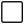 